 Глава 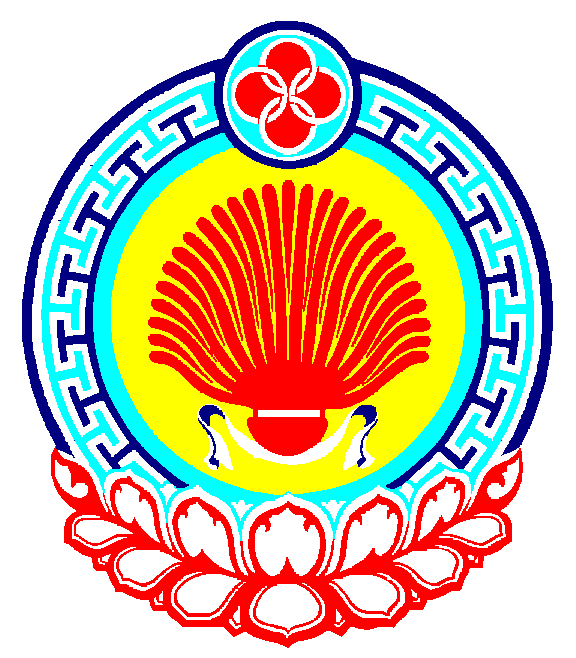 Большецарынского СМО РК (ахлачи)	                                                          И.Д. Ханинов Приложение №1к постановлению администрации Большецарынского СМО РК                                                                            от  12 мая  2022  года  № 15ПОЛОЖЕНИЕо комиссии по проведению осмотра здания, сооружения или
объекта незавершенного строительства при проведении мероприятий по
выявлению правообладателей ранее учтенных объектов недвижимости
на территории Большецарынского сельского муниципального образования Республики КалмыкияОБЩИЕ ПОЛОЖЕНИЯНастоящее Положение устанавливает порядок проведению осмотра здания, сооружения или объекта незавершенного строительства при проведении мероприятий по выявлению правообладателей ранее учтенных объектов недвижимости на территории Большецарынского сельского муниципального образования Республики Калмыкия.Комиссия по проведению осмотра здания, сооружения или объекта незавершенного строительства при проведении мероприятий по выявлению правообладателей ранее учтенных объектов недвижимости на территории Большецарынского  сельского муниципального образования Республики Калмыкия (далее - комиссия) в своей работе руководствуется Земельным кодексом Российской Федерации, Федеральным законом от 13 июля 2015 № 218-ФЗ «О государственной регистрации недвижимости», Приказом Федеральной службы государственной регистрации, кадастра и картографии от 28 апреля 2021 г. № П/0179 «Об установлении порядка проведения осмотра здания, сооружения или объекта незавершенного строительства при проведении мероприятий по выявлению правообладателей ранее учтенных объектов недвижимости, формы акта осмотра здания, сооружения или объекта незавершенного строительства при выявлении правообладателей ранее учтенных объектов недвижимости», настоящим Положением.Заседания Комиссии проводятся по мере необходимости.ПОРЯДОК РАБОТЫ КОМИССИИАдминистрация Большецарынского сельского муниципального образования Республики Калмыкия размещает на официальном сайте уведомление о проведении осмотра (осмотров) объекта (объектов) недвижимости с указанием даты проведения осмотра (осмотров) и периода времени, в течении которого будет проводиться такой осмотр. Указанное уведомление может также быть размещено или опубликовано в иных источниках или средствах массовой информации.2.2 В отношении ранее учтенных зданий, сооружений, объектов незавершенного строительства в указанную в уведомлении дату комиссия проводит визуальный осмотр.В ходе проведения осмотра осуществляется фотофиксация объекта (объектов) недвижимости с указанием места и даты съемки. Материалы фотофиксации прилагаются к Акту осмотра.В результате осмотра оформляется Акт осмотра (Приложение № 1), подписанный членами комиссии. В Акте осмотра комиссией указываются:дата и время проведения осмотра;вид объекта недвижимости, его кадастровый номер и (или) иной государственный учетный номер (при наличии), адрес (при наличии) или местоположение (при отсутствии адреса);кадастровый номер (при наличии) либо адрес или местоположение земельного участка, на котором расположен ранее учтенный объект недвижимости;наименование уполномоченного органа;последовательно, начиная с председателя комиссии, состав комиссии, производившей осмотр (фамилия, имя, отчество, должность каждого члена комиссии (при наличии);сведения о присутствии на момент осмотра объекта недвижимости лица, права которого на такой объект недвижимости подтверждаются правоустанавливающими или правоудостоверяющими документами, оформленными до дня вступления в силу Федерального закона от 21 июля 1997 г. N 122-ФЗ "О государственной регистрации прав на недвижимое имущество и сделок с ним", с указанием слов соответственно "в присутствии" или "в отсутствие";сведения о применении при проведении осмотра технических средств;сведения о существовании объекта недвижимости на момент его осмотра посредством указания слов соответственно "существует" или "прекратил существование".Акт осмотра составляется в форме электронного документа в соответствии с установленными на основании пункта 2 части 1, части 11 статьи 18 Федерального закона N 218-ФЗ требованиями к формату заявления о государственном кадастровом учете недвижимого имущества и (или) государственной регистрации прав на недвижимое имущество и представляемых с ним документов в электронной форме либо на бумажном носителе. Акт осмотра, составленный в электронной форме, подписывается усиленными квалифицированными электронными подписями членов комиссии.ПОРЯДОК ОБЖАЛОВАНИЯ ДЕЙСТВИЙ КОМИССИИОбжалование действий (бездействий), а также решения комиссии по проведению осмотра здания, сооружения или объекта незавершенного строительства при проведении мероприятий по выявлению правообладателей ранее учтенных объектов недвижимости на территории Большецарынского сельского муниципального образования Республики Калмыкия проводится в установленном законом порядке.                                                                                       УТВЕРЖДЕН                                                                                   постановлением администрации                                                                                    Большецарынского  СМО РК                                                                                    от 12.05.2022г. №15                                                                                  Составкомиссии по проведению осмотра здания, сооружения или объекта незавершенного строительства при проведении мероприятий по выявлению правообладателей ранее учтенных объектов недвижимости на территории  Большецарынского сельского муниципального образования                                  Республики КалмыкияПриложение №2к Положению о комиссии по проведению осмотра здания, сооружения или объекта незавершенного строительства при проведении мероприятий по выявлению правообладателей ранее учтенных объектов недвижимости на территории Большецарынского СМО РК АКТ ОСМОТРА
здания, сооружения или объекта незавершенного строительства
при выявлении правообладателей ранее учтенных
объектов недвижимости20__ г.                        	NНастоящий акт составлен в результате проведенного(указывается дата и время осмотра (число и месяц, год, минуты, часы))осмотра объекта недвижимости	(указывается вид объекта недвижимости: здание, сооружение, объект незавершенного строительства)кадастровый (или иной государственный учетный) номер(указывается при наличии кадастровый номер или иной государственный учетный номер (например,
инвентарный) объекта недвижимости)расположенное о	(указывается адрес объекта недвижимости (при наличии) либо местоположение (при отсутствии адреса))на земельном участке с кадастровым номером(при наличии)расположенном	(указывается адрес или местоположение земельного участка комиссией)
(указывается наименование органа исполнительной власти субъекта
Российской Федерации - города федерального значения Москвы,
Санкт-Петербурга или Севастополя, органа местного самоуправления,
уполномоченного на проведение мероприятий по выявлению
правообладателей ранее учтенных объектов недвижимости)в составе:	(приводится состав комиссии (фамилия, имя, отчество, должность
каждого члена комиссии (при наличии))	лица, выявленного вкачествеуказать нужное: "в присутствии" или"в отсутствие"правообладателя указанного ранее учтенного объекта недвижимости.При осмотре осуществлена фотофиксация объекта недвижимости. Материалы фотофиксации прилагаются.Осмотр проведен.(указать нужное: "в форме визуального осмотра")В результате проведенного осмотра установлено, что ранее учтенный объект недвижимости	(указать нужное: существует, прекратил существование)Председатель комиссии:(подпись)	(Ф.И.О.)Члены комиссии:(подпись)	(Ф.И.О.)(подпись)	(Ф.И.О.)(подпись)	(Ф.И.О.)(подпись)	(Ф.И.О.)              ЭРЭСЭН  ФЕДЕРАЦ                                          РОССИЙСКАЯ ФЕДЕРАЦИЯ                                                                      ХАЛЬМГ ТАНГЧ                                                          АДМИНИСТРАЦИЯ           ОКТЯБРЬСК РАЙОНА                                  БОЛЬШЕЦАРЫНСКОГО СЕЛЬСКОГО              ИК ЦАРН СЕЛЭНЭ                                        МУНИЦИПАЛЬНОГО ОБРАЗОВАНИЯ     МУНИЦИПАЛЬН БYРДЭЦИН                                  РЕСПУБЛИКИ КАЛМЫКИЯ                АДМИНИСТРАЦ                                                        П О С Т А Н О В Л Е Н И Еп. Большой  Царын	№15                                                 «12» мая 2022г.              В соответствии с приказом Федеральной службы государственной регистрации, кадастра и картографии (Росреестра) от 28.04.2021 № П/0179 «Об установлении порядка проведения осмотра здания, сооружения или объекта незавершенного строительства при проведении мероприятий по выявлению правообладателей ранее учтенных объектов недвижимости, формы акта осмотра здания, сооружения или объекта незавершенного строительства при выявлении правообладателей ранее учтенных объектов недвижимости»,             1. Утвердить положение по проведению осмотра здания, сооружения или объекта незавершенного строительства при проведении мероприятий по выявлению правообладателей ранее учтенных объектов недвижимости на территории Большецарынского  сельского муниципального образования Республики Калмыкия (приложение №1).             2. Создать комиссию по проведению осмотра здания, сооружения или объекта незавершенного строительства при проведении мероприятий по выявлению правообладателей ранее учтенных объектов недвижимости на территории Большецарынского сельского муниципального образования Республики Калмыкия (далее - комиссия).             3. Утвердить состав комиссии по проведению осмотра здания, сооружения или объекта незавершенного строительства при проведении мероприятий по выявлению правообладателей ранее учтенных объектов недвижимости на территории Большецарынского сельского муниципального образования Республики Калмыкия (приложение №2).            4. Настоящее постановление вступает в силу со дня обнародования и подлежит размещению на официальном сайте администрации Большецарынского  сельского муниципального образования Республики Калмыкия в сети "Интернет".           5. Контроль над исполнением постановления оставляю за собой.Председатель комиссииПредседатель комиссииПредседатель комиссииХанинов Иван Дорджиевич Ханинов Иван Дорджиевич Глава Большецарынского сельского муниципального образования Республики КалмыкияЗаместитель председателя комиссииЗаместитель председателя комиссииЗаместитель председателя комиссииЯкшаев Мерген Станиславович  (по согласованию)главный  специалист  КУМИЗО Октябрьского  РМО РКглавный  специалист  КУМИЗО Октябрьского  РМО РКСекретарь комиссииСекретарь комиссииСекретарь комиссииКутланова Виктория Михайловна Кутланова Виктория Михайловна специалист администрации Большецарынского СМО РК Члены комиссииЧлены комиссииЧлены комиссииБельцикова Цаган Валерьевна(по согласованию)Бельцикова Цаган Валерьевна(по согласованию)депутат Большецарынского сельского муниципального образования Республики КалмыкияБадмаев Батр Иванович (по согласованию)Бадмаев Батр Иванович (по согласованию)председатель Собрания депутатов  Большецарынского  сельского муниципального образования Республики Калмыкия